 «Игра – путь детей к познанию мира, в котором они живут и который призваны изменить».Максим Горький	Как часто родители слышат от своих детей знакомую просьбу: «Мама, папа, поиграйте со мной!» И сколько радости получают малыши, когда взрослые, преодолевая усталость, занятость, отложив в сторону домашние дела, соглашаются поиграть. Однако игра для ребенка – это не только удовольствие и радость, что само по себе очень важно: игра оказывает на малыша всестороннее действие. В игре у ребенка развиваются коммуникативные способности, умение устанавливать с партнерами (сверстниками или взрослыми) определенные взаимоотношения; в играх воспитывается сознательная дисциплина, дети приучаются к соблюдению правил, справедливости, умению контролировать свои поступки, объективно оценивать поступки других. Игра влияет не только на развитие личности ребенка в целом, она формирует и познавательные способности, и речь, и произвольность поведения. 	Среди огромного разнообразия игр особое место занимают подвижные игры. Важнейшим их достоинством является то, что они, по существу, исчерпывают все виды свойственных человеку естественных движений: ходьбу, бег, прыжки,  бросание, упражнения с предметами и т.д. и потому являются самым  и универсальным и незаменимым средством физического воспитания детей. Подвижные игры – лучшее лекарство для детей от «двигательного голода» - гиподинамии.	Заниматься с ребенком следует регулярно, систематически. Для здоровья малыша полезно организовать двигательную деятельность утром, через 20-25 минут после завтрака, или в другое удобное время, соблюдая рекомендации врачей: нельзя активно двигаться непосредственно перед едой, сразу после нее, перед дневным или ночным сном.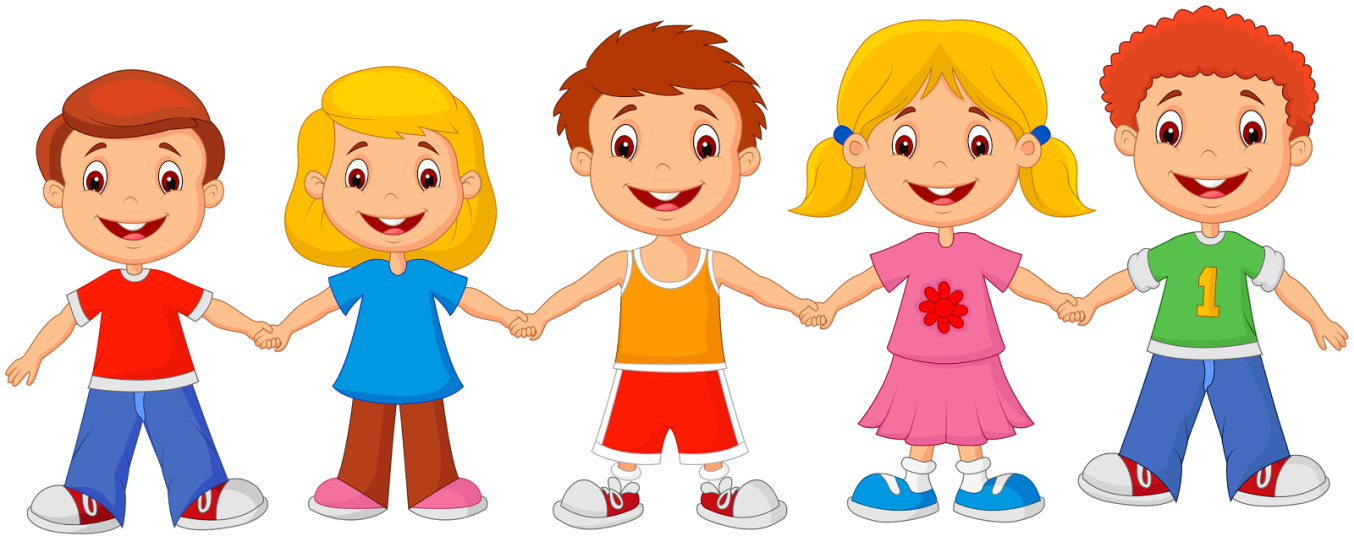 Подвижные игры для детей младшего возраста«Кто как ходит»	Предложите малышу походить, подражая разным животным. Пройдитесь вместе с ним вразвалочку как мишка, попрыгайте как зайка или лягушка, медленно прошагайте как верблюд, выбрасывая вперед ноги. Когда походки зверей будут изучены попробуйте поиграть в «угадайку»: один изображает животное, другой угадывает. 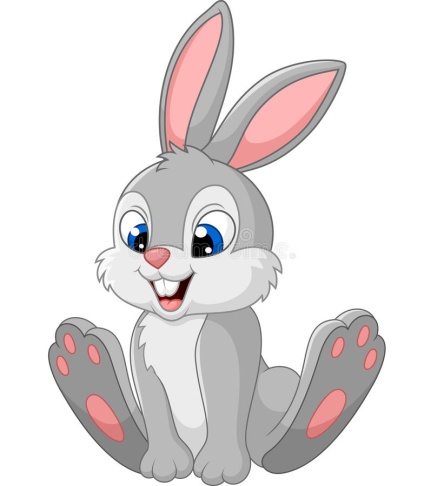 «Прятки»	Одна из самых любимых игр детей любого возраста. Можно просто прятаться и по очереди искать друг друга или играть в жмурки. Папа будет котом. С завязанными глазами он поймает мышек (маму и маленького карапуза).«Перелетные птички, летим!»	Попросите малюток представить себя птичками. Свейте им гнездышко из подушек и одеял в углу комнаты. По сигналу мамы «полетели!» малыши, подняв ручки-крылья в стороны, «вылетают» из гнезда и бегают по комнате. После слов мамы «дождь» возвращаются в гнездышко и укрываются от непогоды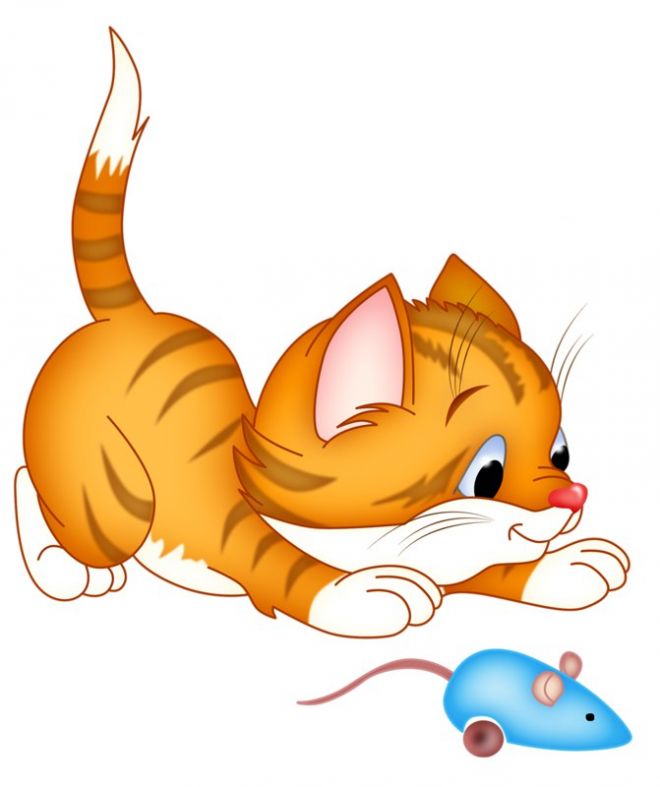 «Мыши водят хоровод»	Мама и ребенок - «мыши» - водят хоровод, в середине «спит» «кот» папаМыши водят хороводНа лежанке дремлет кот«Тише, мыши, не шумите,Кота Ваську не будите.Как проснётся Васька котРазобьёт наш хоровод!»	На последних словах «кот» просыпается и ловит «мышей». Спрятаться мама и ребенок могут, если сядут на стульчики (заберутся в норки).  «Найди где спрятано!» 	Ребенок сидит с одной стороны комнаты. Родитель показывает ребенку игрушку или флажок, который он будет прятать. Родитель предлагает отвернуться. Сам отходит от ребенка на несколько шагов и прячет флажок, после чего говорит: "Ищи!" Ребенок начинает искать. Можно подсказывать ребёнку место нахождения игрушку словами «Горячо», «Тепло», «Холодно»